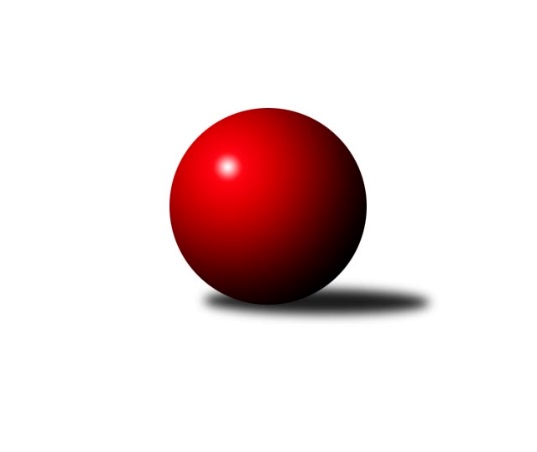 Č.1Ročník 2020/2021	17.6.2024 Krajská soutěž Vysočiny B 2020/2021Statistika 1. kolaTabulka družstev:		družstvo	záp	výh	rem	proh	skore	sety	průměr	body	plné	dorážka	chyby	1.	KK SCI Jihlava	1	1	0	0	6.0 : 0.0 	(6.0 : 2.0)	1694	2	1161	533	27	2.	TJ Třebíč E	1	1	0	0	5.0 : 1.0 	(6.0 : 2.0)	1712	2	1163	549	22	3.	TJ Spartak Velké Meziříčí	1	1	0	0	5.0 : 1.0 	(5.0 : 3.0)	1590	2	1142	448	41	4.	KK Jihlava D	0	0	0	0	0.0 : 0.0 	(0.0 : 0.0)	0	0	0	0	0	5.	KK Jihlava C	0	0	0	0	0.0 : 0.0 	(0.0 : 0.0)	0	0	0	0	0	6.	TJ Start Jihlava C	1	0	0	1	1.0 : 5.0 	(3.0 : 5.0)	1534	0	1125	409	52	7.	TJ Nové Město na Moravě C	1	0	0	1	1.0 : 5.0 	(2.0 : 6.0)	1506	0	1074	432	51	8.	TJ Třebíč D	1	0	0	1	0.0 : 6.0 	(2.0 : 6.0)	1613	0	1131	482	38Tabulka doma:		družstvo	záp	výh	rem	proh	skore	sety	průměr	body	maximum	minimum	1.	KK SCI Jihlava	1	1	0	0	6.0 : 0.0 	(6.0 : 2.0)	1694	2	1694	1694	2.	TJ Třebíč E	1	1	0	0	5.0 : 1.0 	(6.0 : 2.0)	1712	2	1712	1712	3.	TJ Spartak Velké Meziříčí	1	1	0	0	5.0 : 1.0 	(5.0 : 3.0)	1590	2	1590	1590	4.	KK Jihlava D	0	0	0	0	0.0 : 0.0 	(0.0 : 0.0)	0	0	0	0	5.	TJ Třebíč D	0	0	0	0	0.0 : 0.0 	(0.0 : 0.0)	0	0	0	0	6.	TJ Start Jihlava C	0	0	0	0	0.0 : 0.0 	(0.0 : 0.0)	0	0	0	0	7.	TJ Nové Město na Moravě C	0	0	0	0	0.0 : 0.0 	(0.0 : 0.0)	0	0	0	0	8.	KK Jihlava C	0	0	0	0	0.0 : 0.0 	(0.0 : 0.0)	0	0	0	0Tabulka venku:		družstvo	záp	výh	rem	proh	skore	sety	průměr	body	maximum	minimum	1.	KK Jihlava D	0	0	0	0	0.0 : 0.0 	(0.0 : 0.0)	0	0	0	0	2.	KK SCI Jihlava	0	0	0	0	0.0 : 0.0 	(0.0 : 0.0)	0	0	0	0	3.	TJ Třebíč E	0	0	0	0	0.0 : 0.0 	(0.0 : 0.0)	0	0	0	0	4.	KK Jihlava C	0	0	0	0	0.0 : 0.0 	(0.0 : 0.0)	0	0	0	0	5.	TJ Spartak Velké Meziříčí	0	0	0	0	0.0 : 0.0 	(0.0 : 0.0)	0	0	0	0	6.	TJ Start Jihlava C	1	0	0	1	1.0 : 5.0 	(3.0 : 5.0)	1534	0	1534	1534	7.	TJ Nové Město na Moravě C	1	0	0	1	1.0 : 5.0 	(2.0 : 6.0)	1506	0	1506	1506	8.	TJ Třebíč D	1	0	0	1	0.0 : 6.0 	(2.0 : 6.0)	1613	0	1613	1613Tabulka podzimní části:		družstvo	záp	výh	rem	proh	skore	sety	průměr	body	doma	venku	1.	KK SCI Jihlava	1	1	0	0	6.0 : 0.0 	(6.0 : 2.0)	1694	2 	1 	0 	0 	0 	0 	0	2.	TJ Třebíč E	1	1	0	0	5.0 : 1.0 	(6.0 : 2.0)	1712	2 	1 	0 	0 	0 	0 	0	3.	TJ Spartak Velké Meziříčí	1	1	0	0	5.0 : 1.0 	(5.0 : 3.0)	1590	2 	1 	0 	0 	0 	0 	0	4.	KK Jihlava D	0	0	0	0	0.0 : 0.0 	(0.0 : 0.0)	0	0 	0 	0 	0 	0 	0 	0	5.	KK Jihlava C	0	0	0	0	0.0 : 0.0 	(0.0 : 0.0)	0	0 	0 	0 	0 	0 	0 	0	6.	TJ Start Jihlava C	1	0	0	1	1.0 : 5.0 	(3.0 : 5.0)	1534	0 	0 	0 	0 	0 	0 	1	7.	TJ Nové Město na Moravě C	1	0	0	1	1.0 : 5.0 	(2.0 : 6.0)	1506	0 	0 	0 	0 	0 	0 	1	8.	TJ Třebíč D	1	0	0	1	0.0 : 6.0 	(2.0 : 6.0)	1613	0 	0 	0 	0 	0 	0 	1Tabulka jarní části:		družstvo	záp	výh	rem	proh	skore	sety	průměr	body	doma	venku	1.	KK Jihlava D	0	0	0	0	0.0 : 0.0 	(0.0 : 0.0)	0	0 	0 	0 	0 	0 	0 	0 	2.	KK SCI Jihlava	0	0	0	0	0.0 : 0.0 	(0.0 : 0.0)	0	0 	0 	0 	0 	0 	0 	0 	3.	TJ Spartak Velké Meziříčí	0	0	0	0	0.0 : 0.0 	(0.0 : 0.0)	0	0 	0 	0 	0 	0 	0 	0 	4.	TJ Třebíč E	0	0	0	0	0.0 : 0.0 	(0.0 : 0.0)	0	0 	0 	0 	0 	0 	0 	0 	5.	TJ Třebíč D	0	0	0	0	0.0 : 0.0 	(0.0 : 0.0)	0	0 	0 	0 	0 	0 	0 	0 	6.	TJ Start Jihlava C	0	0	0	0	0.0 : 0.0 	(0.0 : 0.0)	0	0 	0 	0 	0 	0 	0 	0 	7.	TJ Nové Město na Moravě C	0	0	0	0	0.0 : 0.0 	(0.0 : 0.0)	0	0 	0 	0 	0 	0 	0 	0 	8.	KK Jihlava C	0	0	0	0	0.0 : 0.0 	(0.0 : 0.0)	0	0 	0 	0 	0 	0 	0 	0 Zisk bodů pro družstvo:		jméno hráče	družstvo	body	zápasy	v %	dílčí body	sety	v %	1.	Zdeněk Toman 	TJ Třebíč E 	1	/	1	(100%)	2	/	2	(100%)	2.	Marie Dobešová 	TJ Třebíč E 	1	/	1	(100%)	2	/	2	(100%)	3.	Jaroslav Dobeš 	TJ Třebíč E 	1	/	1	(100%)	2	/	2	(100%)	4.	Libuše Kuběnová 	TJ Nové Město na Moravě C 	1	/	1	(100%)	2	/	2	(100%)	5.	Robert Birnbaum 	KK SCI Jihlava  	1	/	1	(100%)	2	/	2	(100%)	6.	Vladimír Dočekal 	KK SCI Jihlava  	1	/	1	(100%)	2	/	2	(100%)	7.	Jiří Starý 	TJ Spartak Velké Meziříčí  	1	/	1	(100%)	2	/	2	(100%)	8.	Bohumil Lavický 	TJ Spartak Velké Meziříčí  	1	/	1	(100%)	1	/	2	(50%)	9.	Jaroslav Mátl 	TJ Spartak Velké Meziříčí  	1	/	1	(100%)	1	/	2	(50%)	10.	Svatopluk Birnbaum 	KK SCI Jihlava  	1	/	1	(100%)	1	/	2	(50%)	11.	Michaela Šťastná 	TJ Start Jihlava C 	1	/	1	(100%)	1	/	2	(50%)	12.	Jiří Chalupa 	KK SCI Jihlava  	1	/	1	(100%)	1	/	2	(50%)	13.	František Korydek 	TJ Spartak Velké Meziříčí  	0	/	1	(0%)	1	/	2	(50%)	14.	Sebastián Zavřel 	TJ Start Jihlava C 	0	/	1	(0%)	1	/	2	(50%)	15.	Jaroslav Kasáček 	TJ Třebíč D 	0	/	1	(0%)	1	/	2	(50%)	16.	Antonín Kestler 	TJ Start Jihlava C 	0	/	1	(0%)	1	/	2	(50%)	17.	Jiří Mikoláš 	TJ Třebíč D 	0	/	1	(0%)	1	/	2	(50%)	18.	Vladimír Bartoš 	TJ Nové Město na Moravě C 	0	/	1	(0%)	0	/	2	(0%)	19.	Jozef Lovíšek 	TJ Nové Město na Moravě C 	0	/	1	(0%)	0	/	2	(0%)	20.	Jiří Cháb st.	TJ Start Jihlava C 	0	/	1	(0%)	0	/	2	(0%)	21.	Lucie Hlaváčová 	TJ Nové Město na Moravě C 	0	/	1	(0%)	0	/	2	(0%)	22.	Karel Plíhal 	TJ Třebíč D 	0	/	1	(0%)	0	/	2	(0%)	23.	Martin Michal 	TJ Třebíč D 	0	/	1	(0%)	0	/	2	(0%)	24.	Martin Janík 	TJ Třebíč E 	0	/	1	(0%)	0	/	2	(0%)Průměry na kuželnách:		kuželna	průměr	plné	dorážka	chyby	výkon na hráče	1.	KK PSJ Jihlava, 1-4	1643	1150	493	32.3	(410.9)	2.	TJ Třebíč, 1-4	1585	1126	459	41.5	(396.4)Nejlepší výkony na kuželnách:KK PSJ Jihlava, 1-4KK SCI Jihlava 	1694	1. kolo	Jiří Chalupa 	KK SCI Jihlava 	461	1. koloKK Jihlava C	1682	1. kolo	Karel Slimáček 	KK Jihlava C	455	1. koloTJ Třebíč D	1613	1. kolo	Jiří Mikoláš 	TJ Třebíč D	447	1. koloKK Jihlava D	1586	1. kolo	Jiří Macko 	KK Jihlava C	431	1. kolo		. kolo	Lucie Zavřelová 	KK Jihlava D	419	1. kolo		. kolo	Svatopluk Birnbaum 	KK SCI Jihlava 	417	1. kolo		. kolo	Pavel Tomek 	KK Jihlava C	415	1. kolo		. kolo	Robert Birnbaum 	KK SCI Jihlava 	412	1. kolo		. kolo	Vladimír Dočekal 	KK SCI Jihlava 	404	1. kolo		. kolo	Jaroslav Kasáček 	TJ Třebíč D	399	1. koloTJ Třebíč, 1-4TJ Třebíč E	1712	1. kolo	Marie Dobešová 	TJ Třebíč E	461	1. koloTJ Spartak Velké Meziříčí 	1590	1. kolo	Zdeněk Toman 	TJ Třebíč E	448	1. koloTJ Start Jihlava C	1534	1. kolo	Bohumil Lavický 	TJ Spartak Velké Meziříčí 	426	1. koloTJ Nové Město na Moravě C	1506	1. kolo	Sebastián Zavřel 	TJ Start Jihlava C	424	1. kolo		. kolo	Jaroslav Dobeš 	TJ Třebíč E	422	1. kolo		. kolo	Libuše Kuběnová 	TJ Nové Město na Moravě C	409	1. kolo		. kolo	Jaroslav Mátl 	TJ Spartak Velké Meziříčí 	402	1. kolo		. kolo	Jiří Starý 	TJ Spartak Velké Meziříčí 	402	1. kolo		. kolo	Jiří Cháb st.	TJ Start Jihlava C	389	1. kolo		. kolo	Lucie Hlaváčová 	TJ Nové Město na Moravě C	383	1. koloČetnost výsledků:	6.0 : 0.0	1x	5.0 : 1.0	3x